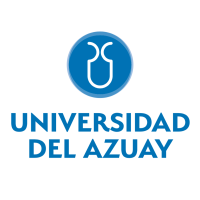  (Utilizar este logotipo 2x2 cm, parte superior de la hoja, centrado)Universidad del Azuay (Times, negrita, 22, Tipo oración, centrado, 22 ptos. espaciado posterior)Facultad de Filosofía y Ciencias Humanas  (Times, negrita, 22, Tipo oración, centrado, 22 ptos. espaciado posterior)Carrera de  (Times, 22, Tipo oración, centrado, 26 ptos. espaciado posterior)TÍTULO DEL TRABAJO  (Times, negrita, 20, mayúscula, centrado, las mayúsculas van tildadas)Autoras:Nombre Apellido1 Apellido2.; Nombre Apellido1 Apellido2.;  (Times, negrita, 16, tipo oración, centrado, 16 espaciado posterior)Directores:Nombre Apellido1 Apellido2.; Nombre Apellido1 Apellido2.;  (Times, negrita, 16, tipo oración, centrado, 16 espaciado posterior)Cuenca – EcuadorAño (Times, negrita, 16, tipo oración, centrado)DEDICATORIA (Times, negrita, 12, mayúscula, justificado derecha, marginado al centro de la página, 12 puntos espaciado posterior)A continuación, se indica a quién va dedicado este trabajo de graduación. Este es el único texto que se ubicará en esta hoja  (Times, 12, tipo oración, justificado derecha, centro de la página, viñeta de 6 cm, interlineado 1.0) (Cada página de preliminares se numera utilizando dígitos romanos, alineación derecha, times 11) IAGRADECIMIENTO (Times, negrita, 12, mayúscula, marginado al centro de la página, justificado derecha, centro de la página)En este apartado, se indica a quien se agradece por el apoyo brindado. En caso de ser becario, haber recibido un financiamiento, un apoyo para el estudio, etc., se recomienda reconocer en esta sección. Es el único texto que irá en esta hoja. (Times, 12, tipo oración, justificado derecha, centro de la página, interlineado 1,0) IIRESUMEN:  (Inicia en una página nueva) (Times, negrita, 12, mayúsculas, centrado, 12 puntos espaciado posterior)Extensión máxima de 150 palabras, incluido título y palabras clave (Times, normal 12, sangría, justificado dos márgenes, interlineado 1,0, sangría de 1 cm) (El espacio entre párrafos será de 6 puntos posterior).   El resumen es un texto que provee al lector de una idea clara del contenido del trabajo de graduación. El resumen debe presentar una breve explicación de los objetivos del trabajo, el referente teórico en la que se basa la investigación, métodos/recursos utilizados, descubrimientos/hallazgos y conclusiones más relevantes (El espacio entre párrafos será de 6 puntos posterior).   En el resumen se pueden usar las abreviaturas más comunes del área del conocimiento en cuestión. No se usarán notas al pie de página, ni citas bibliográficas. Los verbos utilizados en el resumen deben estar en los siguientes tiempos para sus distintas partes: a. Presente para tratar la problemática, por ejemplo: Las restricciones impuestas a la publicidad exterior alteran la composición de los planes de medios. b. Pretérito perfecto simple o pretérito perfecto para la información bibliográfica, por ejemplo: Estudios demostraron que…, o, Investigaciones previas han demostrado que… c.  Pretérito perfecto simple para los objetivos, por ejemplo: El objetivo del estudio fue medir el impacto de los mensajes en… d. Pretérito perfecto simple para los materiales y métodos, por ejemplo: Se entrevistó a… e. Pretérito perfecto simple y presente para los resultados y discusión, por ejemplo: La mayor parte de los encuestados admitió… lo cual significa que… f. Presente para las conclusiones, por ejemplo: Los resultados sugieren que… (El espacio entre párrafos será de 6 puntos posterior).Esta guía para el uso de los tiempos verbales se puede aplicar a todo el documento (El espacio entre párrafos será de 6 puntos posterior).Palabras clave: 5-7 palabras o frases cortas en orden alfabético, en minúsculas, separadas por comas (Times, normal, 12).ABSTRACT:  (Times, negrita, 12, mayúsculas, centrado, 12 puntos espaciado posterior de párrafo)Texto abstract (Times, negrita, 12, sangría de 1 cm, justificado dos márgenes, interlineado 1,0). El texto traducido del resumen será validado en el departamento de idiomas y tarda 48 horas hábiles. Esto se realizará después de que sea aprobado por el tribunal (El espacio entre párrafos será de 6 puntos posterior)Keywords: (Times, negrita 12) 5-7 palabras ordenadas alfabéticamente, en minúsculas y separadas por comas (Times, normal 12). IIIÍNDICE (Inicia en una página nueva) (Times, negrita, 12, centrado, 12 puntos espaciado posterior de párrafo)Índice de contenido  (Times, negrita, 12, alineado izquierda, 12 puntos espaciado posterior de párrafo)	Se elabora incluyendo todas las secciones del trabajo de grado con su respectivo número de página; incluyendo las que están romanos, es decir, la dedicatoria, agradecimientos, resumen. Se recomienda que sea construido una vez concluido el documento, de manera que las páginas preliminares, los títulos de los capítulos y los subtítulos, queden con la paginación definitiva. Para elaborar el índice de contenido puede utilizar la herramienta “Tabla de contenido” que se encuentra en la pestaña “Referencias” en el procesador de palabras Word. Ejemplo:Capítulo 1: Importancia del estudio del desarrollo en la discapacidad intelectual                                (página cursiva)    9Conceptos de desarrollo                                                                    9Modelos conductistas                                                          10Modelos epistemológicos                                                   11 Otros modelos                                                                    12Índice de tablas y figuras  (Times, negrita, 12, izquierda, 12 puntos espaciado posterior de párrafo)	Se elabora manteniendo el formato del índice de contenidos, es decir, se enlistan todas las figuras y tablas con el título, número respectivo y página en el que se encuentra cada una de ellas. Se elabora un índice de tablas y otro índice de figuras.Tablas (Times, negrita, 12, izquierda, 12 puntos espaciado posterior de párrafo)Tabla 1	 (Número de tabla)   Modelo de Tabla  (Título)         	7  (página cursiva)Tabla 2                                       Comparación de prevalencias          9Figuras (Times, negrita, 12, izquierda, 12 puntos espaciado posterior de párrafo)Figura 1	 (Número de figura) Modelo de Figura  (Título)       24   (página cursiva)Figura 2                                        Comparación de prevalencias     26Índice de anexos  (Times, negrita, 12, centrado, 12 puntos espaciado posterior de párrafo)	Es importante que los anexos, en caso de existir, también estén enlistados, con el número respectivo y las páginas en las que se encuentran. Esta lista, de haberla, se debe colocar a continuación del índice de tablas y figuras. Anexo 1	 (Número de Anexo) Modelo de Anexo   (Título)    87  (página cursiva)Anexo 2                                        Comparación de prevalencias    99Las páginas de índice no van numeradasCAPÍTULO 1 (Inicia en una página nueva, interlineado 1.0)1. TÍTULO DEL CAPÍTULO (Times, negrita, 16, mayúscula, las mayúsculas van tildadas, alineación izqda. numerado) (12 ptos. espaciado posterior)1.1 Títulos de primer nivel  (Times, negrita, 14, alineación izqda., numerado) (12 ptos. espaciado posterior) 1.1.1 Título de segundo nivel:  (Times, negrita, 12, alineación izqda., interlineado 1,0, sistema de numeración decimal de acuerdo con el título de primer nivel) (12 ptos. espaciado posterior)Introducción  (Times, negrita, 14, alineación izqda., sin numeración, tipo oración) (12 ptos. espaciado posterior)Cuerpo del trabajo(Times, normal, 12, alineación: justificada, interlineado 1,5) Todos los párrafos tendrán una sangría de 1 cm.  El espacio entre párrafos será de 6 puntos anterior (Ver las instrucciones para configurar el espaciado al final del documento).En este apartado se desarrollará la introducción, el marco teórico y el estado del arte de la investigación en cuestión. Se recomienda la revisión de bibliografía publicada en los últimos 10 años.El marco teórico es una síntesis de artículos, libros consultados y otros documentos que fundamentan la investigación, los que de forma relevante explican el problema que se va a investigar. Es el sustento de la investigación científica (Tuzco, 2011). No se recomienda citar tesis de grado ni de maestría. Se pueden citar tesis de doctorado.El marco teórico debe Delimitar el tema de investigación.Expresar leyes, teorías o postulados que son la base para la formulación de las hipótesis y la determinación de los indicadores.Centrarse en el problema y evitar la desviación del planteamiento generador. Presentar datos en torno al problema, revisiones históricas y culturales que describen el contexto en donde se desarrolla el estudio, así como los fundamentos legales locales e internacionales relacionados con el tema.Definir los elementos estructurales del problema y de la hipótesis.                                                                                         Numerar a partir de aquí iniciando con el No 1 (Times 11)     1Construirse consultando fuentes primarias y secundarias.Por su parte, el estado del arte, permite conocer y sistematizar la producción científica en un área del conocimiento. Su construcción nos informa sobre aspectos en determinado tema, además recupera nociones, teorías, metodologías y perspectivas para resolver la pregunta de investigación hacia ese objeto de estudio. También permite encaminarnos hacia nuevos proyectos de investigación. Las palabras clave son la mejor forma de localizar trabajos relacionados con el estado del arte (Souza, 2005).El total de capítulos que constituyan el marco teórico y el estado del arte, quedarán a criterio del director. Sin embargo, se recomienda que los capítulos sigan el formato Introducción, Método, Resultados y Discusión (IMRyD). 1.1 FigurasLas figuras son cualquier tipo de ilustración que no sea una tabla. Las figuras se enunciarán en el texto y se presentarán a continuación alineadas a la izquierda. El número de la figura y el título serán en Times 12 puntos. Ver Figura 1.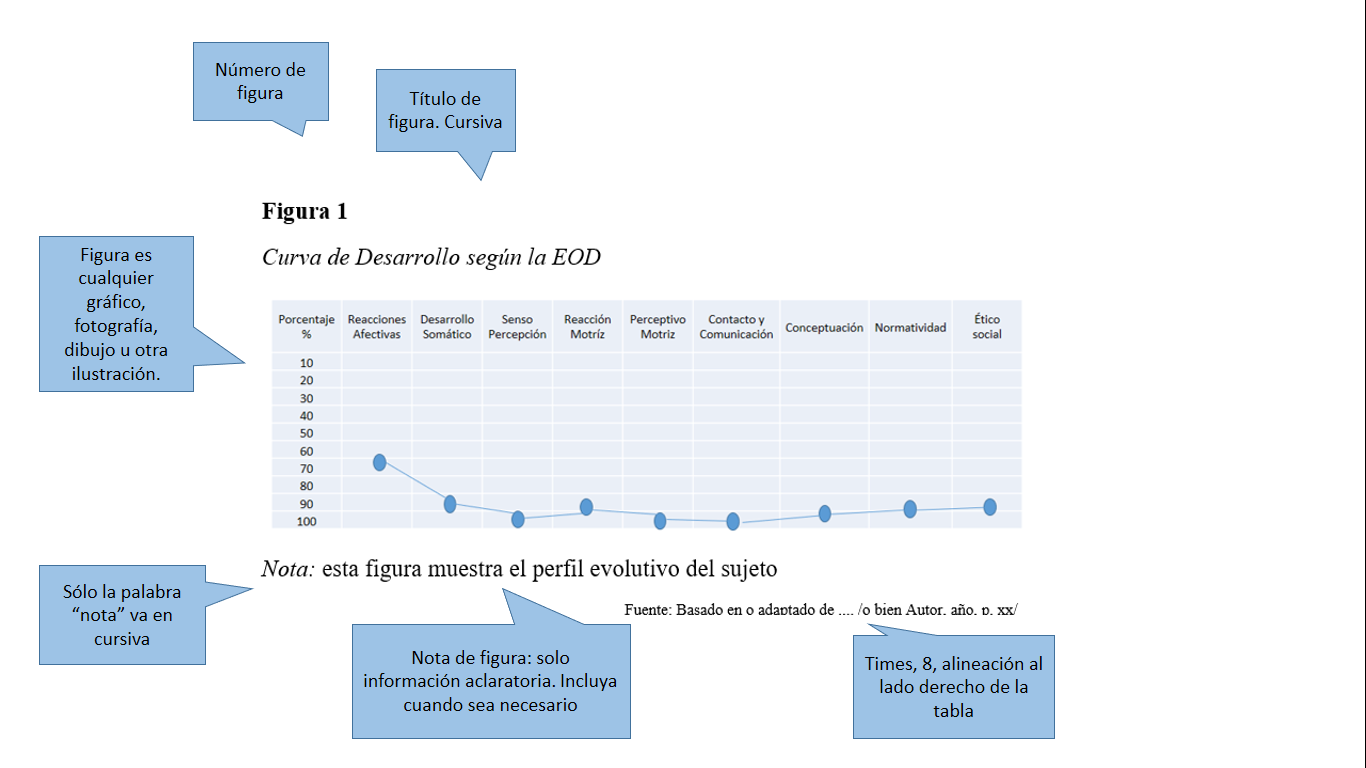 En la fuente no se utilizará la afirmación: “elaboración propia” porque no es necesaria esa aclaración. Se utilizará la expresión “adaptado de” o “basado en” cuando la información recogida en la tabla o en la figura proviene de otra fuente. 1.2 TablasLas tablas se enunciarán en el texto y se presentarán a continuación alineadas a la izquierda. Las tablas se construirán utilizando de preferencia tres líneas horizontales y se eliminarán las líneas verticales. El número de la figura y el título serán en Times 12 puntos. El contenido de las tablas será Times 9 y la fuente de las tablas y figuras será Times, tamaño 8. Ver Tabla 1 como ejemplo.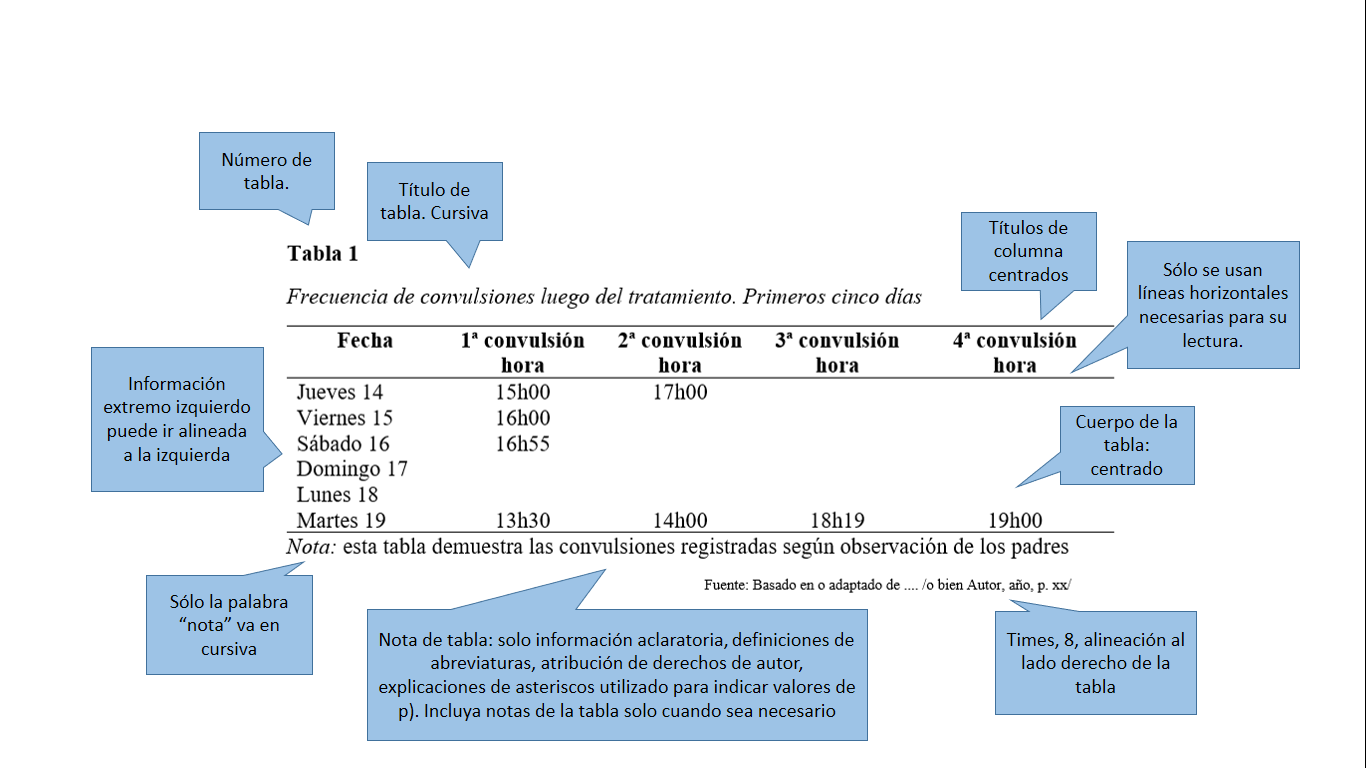 	Se recuerda que las tablas y las figuras tienen su propia enumeración sucesiva. Las tablas y figuras serán las requeridas para la investigación y el tamaño deberá permitir la lectura de la información sin que su volumen sea exagerado. Todas las tablas y figuras se indican en el índice de tablas y figuras respectivamente. Cualquier información  adicional para elaborar tablas o figuras puede consultarla en la normativa oficial de la séptima edición a través de estos enlaces: lineamientos tablas https://apastyle.apa.org/style-grammar-guidelines/tables-figures/tables; lineamientos figuras: https://apastyle.apa.org/style-grammar-guidelines/tables-figures/figures Si hubiera ecuaciones, se expresarán dejando líneas de separación entre el texto anterior y el posterior: 	Los decimales se presentarán utilizando comas (12,74).        Debe procurarse no realizar interpretaciones, juicios o apreciaciones personales, pues todo argumento debe fundamentarse en estudios preliminares cuyas afirmaciones sean respaldadas por estas investigaciones.Las comillas se utilizan para enfatizar o presentar un término que es necesario destacar en el texto. Evite usar en exceso este recurso. La cursiva nos servirá para palabras en otro idioma, títulos de libros, series de televisión y otros títulos, y para los símbolos estadísticos (M, DT).1.3 CitasLas citas pueden ser literales o de resumen. Las citas de resumen sintetizan lo expresado por el autor. Las citas literales son una copia textual de lo que dice el autor. El uso de citas de citas está permitido siempre y cuando sean documentos que son de difícil acceso para los autores del trabajo. De lo contrario se recomienda ir a la fuente directa o buscar otro estudio. Se recuerda que: Uno a dos autores se presentan siempre en la cita, ejemplo: Pérez (2015), según Berrezueta y Domínguez (2009).  Para enunciar al último autor, se recomienda utilizar la letra “y” en vez del signo “&”.De tres autores en adelante, se cita al primer autor, seguido de la locución latina et al.El uso de la locución latina et al. tiene ciertas consideraciones. Cuando se cita en el texto debe precisarse de esta manera Vélez et al. (2009). Cuando se cita entre paréntesis se utiliza una coma luego de la locución: (Vélez et al., 2009).	Vale la pena diferenciar entre cita narrativa y no narrativa. La cita narrativa menciona al autor, ejemplo: según López (2020), la psicología social busca estudiar….  Por su parte la cita no narrativa se centra en el contenido y cita al autor al final del contenido citado. Ejemplo: La psicología social es una ciencia derivada de la psicología que estudia la manera en cómo piensa, siente y actúa el ser humano influido por la presencia o ausencia de otras personas en su medio ambiente (López, 2020). Se enunciarán los dos apellidos de un autor, cuando en la fuente consultada los dos apellidos estén separados por una línea: ejemplo Peña-Nieto (2009).En caso de que se presente un argumento recuperado de la revisión de varios autores, estos se colocarán entre paréntesis, en orden alfabético y separados por punto y coma: (Arauz, 2009; Berrezueta y Pintado, 2013; Cárdenas, 2008).Recordamos que el uso de las citas literales debe limitarse a las expresiones que serán esenciales en el texto. Si la cita es menor de 40 palabras, deberá ir entre comillas con el autor, el año y la página.Ejemplo de cita menor de 40 palabras:Según Dávila y Naya (2010), “Se han superado las restricciones históricas que en este campo han existido, y se aboga por la construcción” (p. 98).  Ejemplo de cita mayor de 40 palabras. Véase que no tiene sangría:Ej. 1:Miele (1993) concluyó lo siguiente: El "efecto placebo" que había sido verificado en estudio previo, desapareció cuando las nuevas conductas fueron estudiadas de esta forma. Las conductas nunca fueron exhibidas de nuevo aun cuando se administran drogas verdaderas. Estudios anteriores fueron claramente prematuros en atribuir los resultados al efecto placebo. (p. 276)Ej. 2:No obstante, y teniendo claro que el concepto de inclusión social y educativa abarca un campo más amplio que el de las personas con discapacidad, hemos decidido centrar este artículo en este colectivo, desde una doble perspectiva. Por una parte, desde el plano normativo a través de los tratados internacionales y, por otra, desde el análisis de las recomendaciones realizadas sobre esta cuestión por el Comité de los Derechos del Niño a los informes presentados por cada uno de los países de América Latina. (Dávila et al., 2010, p. 98)Si las citas constan de 40 o más palabras, se debe:Destacar en el texto en forma de bloque sin el uso de comillas.Comenzar el bloque en una línea nueva a doble espacio, desplazándolo con el tabulador 1.27 cm.Continuar la redacción luego de haber dejado doble espacioNótese que únicamente en el caso de cita literal mayor de 40 palabras, el punto va colocado antes de la cita entre paréntesis. En cualquier otro caso, el punto es posterior a la cita entre paréntesis.	Si se requiere de una cita de dos fragmentos de un texto muy extenso, estos se incluirán separados por puntos suspensivos. Por ejemplo:No obstante, y teniendo claro que el concepto de inclusión social y educativa abarca un campo más amplio que el de las personas con discapacidad…el análisis de las recomendaciones realizadas sobre esta cuestión por el Comité de los Derechos del Niño a los informes ha sido presentado por cada uno de los países de América Latina (Dávila et al., 2010).	La forma de enunciar a los autores, ya sea introduciendo el texto o al final de este entre paréntesis, puede utilizarse en citas literales o de resumen.	Las citas de citas, deben utilizarse lo menos posible. Se recomienda recurrir a la fuente primaria de información.	Un ejemplo de cita de cita se presenta a continuación: según Pérez (2007; citado en Peña, 2010), las instituciones que desarrollan procesos inclusivos…En este ejemplo el autor consultado fue Peña (2010), y es este a quien se referenciará en la bibliografía. Las citas deben estar referenciadas en la bibliografía en orden alfabético.1.4 RedacciónLos números del uno al nueve, se deberán escribir en letras, y del 10 en adelante, deberá utilizarse el número para su expresión, ejemplo: cinco sujetos. Son excepciones de esta regla cuando al número le precede una unidad de medida, por ejemplo: 5 cm.  5 min. También son excepciones cuando el número representa una función estadística o matemática, por ejemplo: multiplicado por 5, más del 5 % de la muestra. Se usará el número en letras cuando va al inicio del párrafo. Las siglas deberán presentarse por primera vez con el nombre completo del que provienen, seguido de la sigla a la que se refiere entre paréntesis, ejemplo: Necesidades Educativas Especiales, (NEE). Posteriormente, podrán referirse únicamente a la sigla, ejemplo: Al referirnos a las NEE.Para las viñetas se usará el formato configurado en Word. Puede fijarse en los ejemplos usados en esta plantilla.Recordamos que toda obra citada debe incluirse en las referencias en orden alfabético. No deberán referenciarse los autores que no han sido citados.Las notas al pie se utilizarán únicamente para ampliar o explicar un texto. Para ello, se marcarán usando un índice y se ubicarán al final de la página. Ejemplo: La transición entre los principios de normalización e integración hacia el principio de inclusión.Para finalizar, el espacio entre el párrafo y el siguiente título será 12 ptos. espaciado posterior.     Conclusiones  (Times, negrita, 14, alineación izqda., sin numeración, tipo oración) (12 ptos. espaciado posterior)	Las conclusiones recogerán los aspectos más destacados del capítulo. Se recomienda no utilizar viñetas ni numerales.CAPÍTULO 2 (Inicia en una página nueva, interlineado 1.0)2. TÍTULO DEL CAPÍTULO (Times, negrita, 16, mayúscula, las mayúsculas van tildadas, alineación izqda. numerado) (12 ptos. espaciado posterior)2.1 Títulos de primer nivel  (Times, negrita, 14, alineación izqda., numerado, nótese que la numeración va en concordancia con el número del capítulo) (12 ptos. espaciado posterior) 2.1.1 Título de segundo nivel:  (Times, negrita, 12, alineación izqda., interlineado 1,0, sistema de numeración decimal de acuerdo al título de primer nivel) (12 ptos. espaciado posterior)Introducción  (Times, negrita, 14, alineación izqda., sin numeración, tipo oración) (12 ptos. espaciado posterior)Conclusiones  (Times, negrita, 14, alineación izqda., sin numeración, tipo oración) (12 ptos. espaciado posterior)CAPÍTULO 3 (Inicia en una página nueva)3. METODOLOGÍA  (Times, negrita, 16, mayúscula, las mayúsculas van tildadas 12 ptos. alineación izqda., espaciado posterior) 	Se deberá iniciar precisando las características del estudio, si es bajo el enfoque cuantitativo, cualitativo o mixto. A continuación, se explicará el alcance del estudio. Bajo el enfoque cuantitativo, sería exploratorio, descriptivo, correlacional y causal-explicativo. Asimismo, con el tipo de diseño, en cuantitativo:  transversal y longitudinal, experimental o cuasi experimental. En el enfoque cualitativo se puede indicar si el diseño es observacional, etnográfico, fenomenológico, investigación-acción, etc. (Times, normal, 12).El capítulo de metodología no tiene introducción ni conclusiones.3.1 Participantes	Presentar el contexto, la población e indicar la forma en la que se seleccionaron los participantes. Tipo de muestreo para estudios cuantitativos, explicación de las unidades muestrales o estratos en los estudios cualitativos.3.2 InstrumentosExplicar los instrumentos utilizados. Se recomienda indicar los autores de los instrumentos, la variable que medirán o las categorías de análisis, describiendo con claridad lo que mide cada instrumento, cómo lo mide, y en caso de estudios cuantitativos las medidas de confiabilidad y validez de las pruebas. 3.3 ProcedimientoDebe precisarse el procedimiento utilizado para el estudio, así como para el análisis y, de ser caso, el software utilizado para el análisis de datos.  Se recomienda construir el procedimiento por fases. Las fases pueden estar directamente vinculadas con los objetivos específicos del estudio.CAPÍTULO 4 (Inicia en una página nueva)4. RESULTADOS (Times, negrita, 16, mayúscula, las mayúsculas van tildadas, alineación izqda. 12 ptos. espaciado posterior)El capítulo de resultados no tiene introducción ni conclusiones.(Times, normal, 12).En la redacción de los resultados hay que ser lo más directo posible, sin rellenos ni rodeos. Hay que escribir con fluidez. No se deben repetir los datos de las tablas o figuras en el texto, por ejemplo, revisar el caso de la Figura 2: Figura 2Usuarios fuertes“En la siguiente figura, podemos notar que 52% de los usuarios fuertes fueron hombres y 48% mujeres”; más bien intente integrar los datos al texto, por ejemplo: “El porcentaje de usuarios fuertes masculinos, fue ligeramente superior al femenino”. Se deben utilizar figuras o tablas para mostrar los resultados. La decisión dependerá de cuál es el mejor medio para presentar esta información. Incluya la información relevante, el exceso de información cansa y distrae. Para una sección de resultados efectiva: 1. Incluya solamente los resultados que sirvan para respaldar la discusión y conclusión. 2. Ordene los resultados de forma cronológica o por importancia. 3. Resuma sus datos en figuras o tablas, cuando sea pertinente.5. Los datos deben ser verdaderos y consistentes. 6. Redacte los resultados en pretérito perfecto simple (fue, sirvió, concluyó, permitió, etc.). 7. Enumere las tablas y gráficos según la secuencia de aparición en el texto. 8. Provea un título claro para cada tabla o figura. 9. Escriba con exactitud, brevedad, concisión y claridad. 10. Evite el uso de abreviaturas. Debe procurarse no realizar interpretaciones, juicios o apreciaciones personales, ya que debe únicamente describir los resultados.CAPÍTULO 5 (Inicia en una página nueva, interlineado 1.0)5. DISCUSIÓN Y CONCLUSIONES(Times, negrita, 16, mayúscula, las mayúsculas van tildadas, alineación izqda. numerado) (12 ptos. espaciado posterior)Dependerá de la naturaleza del trabajo si este capítulo tiene discusión y conclusiones, o solo conclusiones (Times, normal, 12).En este apartado se relacionarán los resultados expuestos con otros estudios recientes, enunciando sus ventajas y aportes, así como sus limitaciones y sugerencias para futuras investigaciones.	También se revisarán el cumplimiento de los objetivos y los aportes que ha generado el estudio. Este puede ser el espacio que permita interpretaciones y juicios, que estarán bajo la responsabilidad de sus autores. REFERENCIAS (Inicia en una página nueva) (Times, negrita, 16, mayúscula, las mayúsculas van tildadas, alineación izqda. numerado) (12 ptos. espaciado posterior)Las referencias se colocarán en orden alfabético, sin diferenciar el tipo de documento. Se utilizará sangría francesa posterior para cada una de las referencias bibliográficas citadas en el documento. Si no utiliza un gestor bibliográfico, la sangría francesa se encuentra Word: espaciado/opciones de interlineado/ especial/ sangría francesa. Recordemos que debe usarse la conjunción “y” cuando la bibliografía tiene más de un autor. El interlineado será de 1.0 y 6 ptos. espaciado posterior entre cada referencia: ejemplo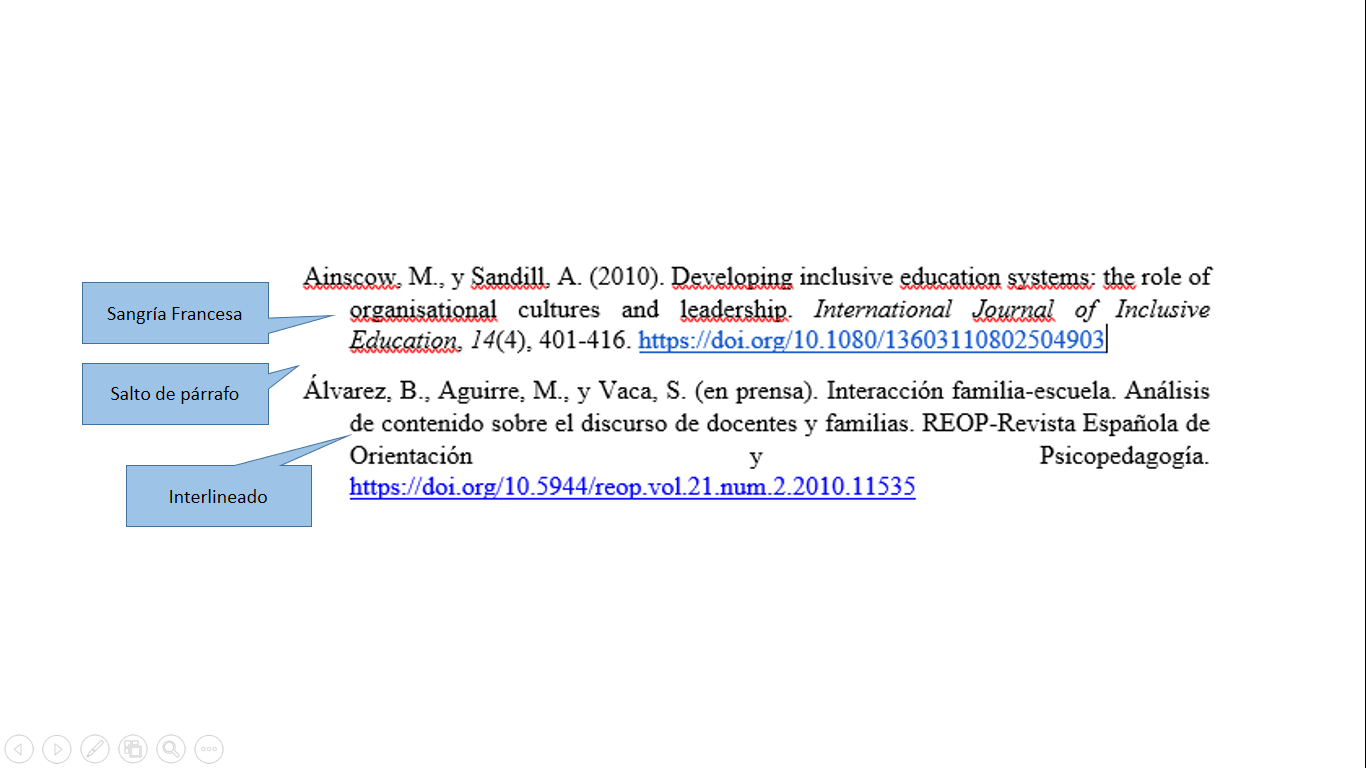 A continuación, resumimos las normas APA para escribir la bibliografía de acuerdo con el tipo de documento:Artículo de revista científica:Autor,_X._Y._(AÑO). Título del artículo._Título de la revista,_Volumen(número),_pp-pp. url del doi o url recortada si es larga.Autor1,_X._Y.,_y_Autor2,_X._Y._(AÑO)._Título del artículo._Título de la revista,_Volumen(número),_pp-pp. url del doi o url recortada si es larga.Cuando la referencia tenga más de 21 autores, se incluyen los 19, luego tres puntos separados por un espacio y finalmente el último autor:Autor1,_X._Y.,_ Autor2,_X._Y.,_ Autor3,_X._Y.,_ Autor4,_X._Y.,_ Autor5,_X._Y.,_            Autor6,_X._Y.,_._._.   Autor7,_X._Y.,  Autor8,_X._Y.,  Autor9,_X._Y.,  Autor10,_X._Y.,  Autor11,_X._Y.,  Autor12,_X._Y.,  Autor13,_X._Y.,  Autor14,_X._Y.,  Autor15,_X._Y.,  Autor16,_X._Y.,  Autor17,_X._Y.,  Autor18,_X._Y.,  Autor19,_X._Y.,  Autor20,_X._Y.,  . . ._Último autor,_X._Y._(AÑO)._Título del artículo._Título de la revista,_Volumen(número),_pp-pp. url del doi o url recortada si es larga.Artículo en prensa:Autor,_X._Y._(en prensa)._Título del artículo._Título de la revista.Capítulos de libro editados:Autor1,_X._Y._(AÑO)._Título del capítulo._En_X._Y._Editor1_y_X._Y._Editor2_(Eds.),_Título del libro_(#_ed.,_pp._pp-pp).:_Editorial.En los libros editados pueden haber, editores (Eds.), colaboradores (Col.) directores (Dir.) o compiladores (Comps.)Libro completo:Autor1,_X._Y._(AÑO)._ Título del libro._Editorial.Libro completo, versión electrónica de libro impreso, otros documentos pdf:Autor1,_X._Y._(AÑO)._ Título del libro_._URLLibro editado:Editor1,_X._Y.,_y_Editor2,_X._Y._(Eds.)._(AÑO)._Título del libro._Editorial.Película: Productor1,_X._Y. (Productor),_y_Director2,_X._Y._(Director)._(AÑO)._Título de la            película_[Película]. Estudio.Enciclopedias:Autor1,_X._Y._(AÑO)._ Título del tema. En La Enciclopedia de… (vol, pp. x-x). Editorial.Artículos de periódico:Autor1,_X._Y._( día,_mes_ y_ año). Título del artículo._Título del Periódico,_p._pp-pp.Tesis doctoral:	Tesis no publicada:Autor1,_X._Y._(AÑO)._Título del trabajo_[Tesis doctoral no publicada]._Nombre de la Universidad.	Tesis publicada:Autor1,_X._Y._(AÑO)._Título_del_trabajo_(Publicación No._XXXX)._[Defensa_doctoral, Nombre de la Universidad]._Base de datos.Documento web sin autor identificado o con autor corporativo:Autor1,_X._Y._(día,_mes_ y_ año)._URLReporte/informe de organismo gubernamental o no (puede ser empresarial):Autor1,_X._Y. y Autor2,_X._Y. o Nombre del grupo empresarial o del organismo. (año) o (día_mes_año). Título del reporte. (Número de informe o reporte si lo tiene). Nombre del editor (puede ser el organismo o empresa). DOI o URL.  Artículo de congreso (Ponencia):Autor1,_X._Y. y Autor2,_X._Y._(día, mes_ y _ año). Título del artículo o ponencia. [Artículo o ponencia presentada]._En_(Información del congreso: nombre y lugar). DOI o URl.Pósters:Autor1,_X._Y. y Autor2,_X._Y._(día, mes_ y _ año). Nombre del Poster. [tipo de evento: congreso, simposio, convención]._Nombre_del_evento,_ Localización_1,_Localización_2_.Url.Video:Autor1,_X._Y. y Autor2,_X._Y._(día, mes y año).Nombre del video. [Video]._Fuente._URL**Mirar https://apastyle.apa.org para indicaciones más específicas de cómo referir películas, series de TV, etc.**Imágenes:Formato básico para citar imagenAutor1,_X._Y., y Autor2,_X._Y. (año).Título del trabajo [fotografía]. Fuente. URLFormato básico para citar imagen (Sin autor) Título del trabajo. (año). [fotografía]. Fuente. URLFormato básico para citar imagen (Sin autor, ni título, ni fecha) [Imagen o fotografía sin título de descripción del trabajo]. http://www.www.www Leyes:Autor. (día,_mes_ y_año)._ Título de la publicación. Nombre o número de la ley._ Lugar de publicación.Blogs:Autor,_K._(día._mes,_año)._Título_del_post. Título del blog.URLEntrevistas: No es obligatorio citar en la bibliografía las entrevistas, se las debe referenciar en el cuerpo del trabajo de la siguiente forma sugerida: Esta información, fue concedida por X. Fuente1, entrevista personal, día, mes y año.ANEXOS (Inicia en una página nueva)(Times, negrita, 16, mayúscula, las mayúsculas van tildadas, alineación izda., 12 ptos. espaciado posterior)Se ubicará en anexos la información que se considere estrictamente necesaria para la comprensión del trabajo de grado: datos inéditos, textos difícilmente accesibles, cuestionarios, cálculos especializados, etc. Sin embargo, el uso de anexos debe ser mínimo.OTRAS INDICACIONES:El tamaño del papel será A4. Se debe utilizar los siguientes datos para configuración de márgenes: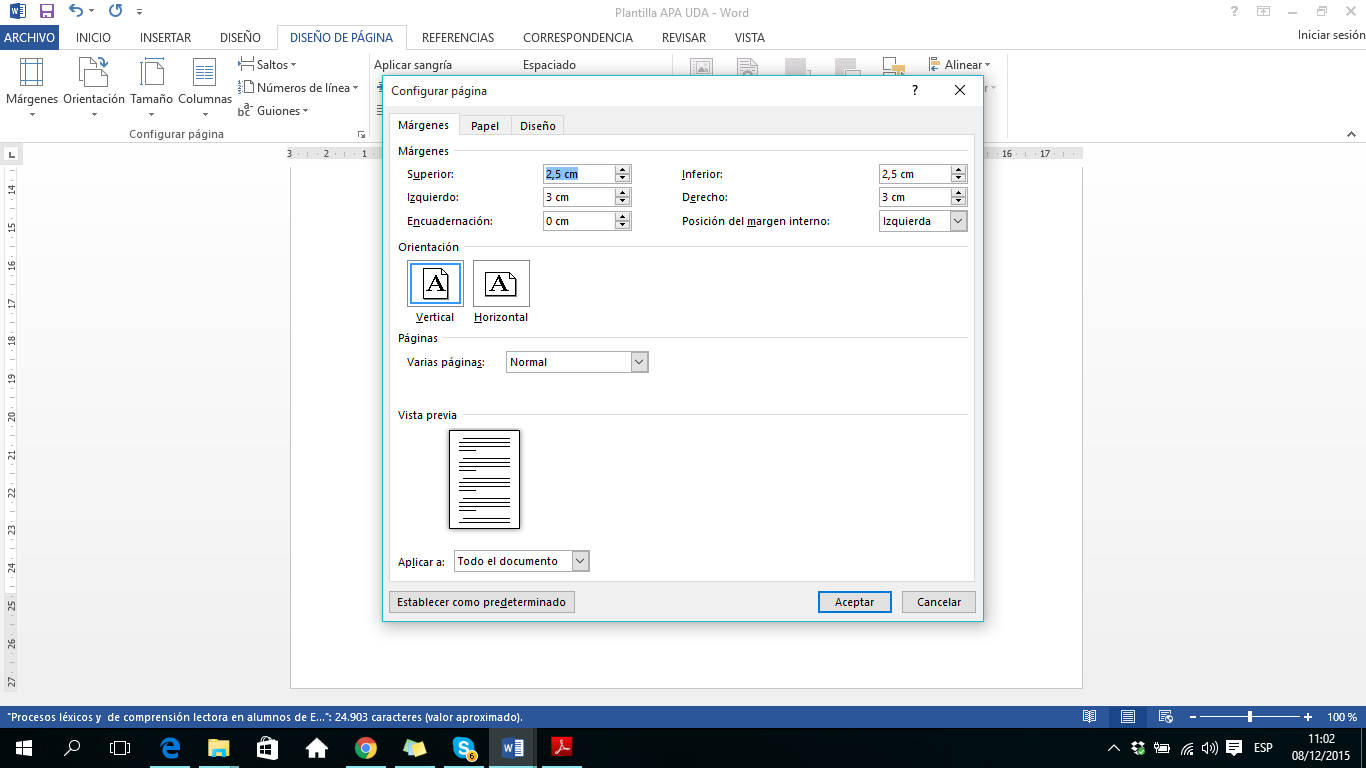 Para los saltos de párrafo, se recomienda usar la opción “Diseño de Página”, la opción “Espaciado”, “Después”, escoger allí 6 ptos o 12 ptos, según sea el caso.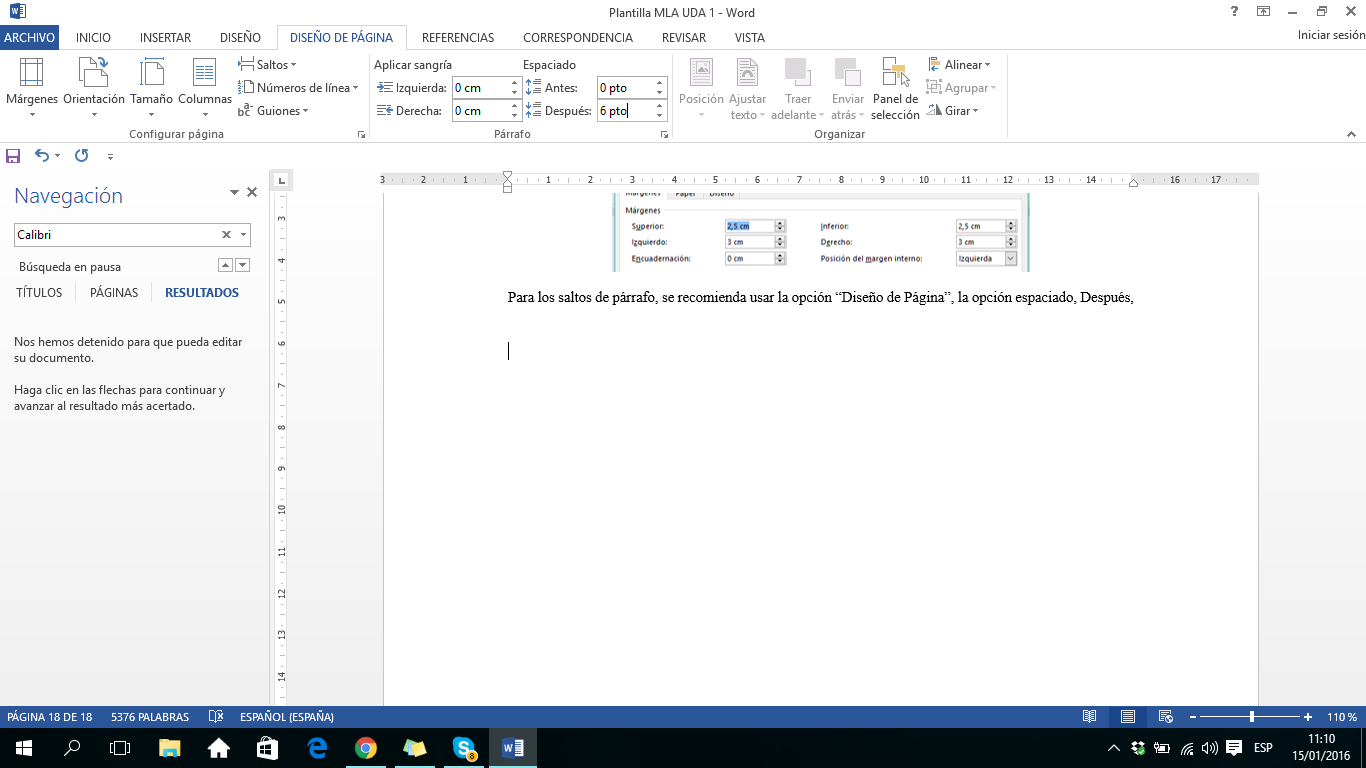 Sin embargo, esta plantilla puede usarse, pues está previamente configurada y de esta manera, trabajar sobre ella el documento de grado.Recomendamos revisar el siguiente link con la información de la normativa completa: https://apastyle.apa.org/style-grammar-guidelinesAinscow, M., y Sandill, A. (2010). Developing inclusive education systems: the role of organisational cultures and leadership. International Journal of Inclusive Education, 14(4), 401-416. https://doi.org/10.1080/13603110802504903Faraone, V., Asherson, P., Banaschewski, T., Biederman, J., Buitelaar, K., Ramos-Quiroga, A., Rohde, L., Sonuga-Barke, R., Tannock, R., Franke, B., Rodas, D., Rincón, N., González-Cabrera, C., Avecilas, J., López, C., Rodas, M., Zibell, M., Quintanilla, B., Vélez-Calvo, X., . . . Laso, R. (2015). Attention-deficit/hyperactivity disorder. Nature Reviews Disease Primers, 1, 15020. http://dx.doi.org/10.1038/nrdp.2015.20Álvarez, B., Aguirre, M., y Vaca, S. (en prensa). Interacción familia-escuela. Análisis de contenido sobre el discurso de docentes y familias. REOP-Revista Española de Orientación y Psicopedagogía. Blanco, R. (2009). La atención educativa a la diversidad y las escuelas inclusivas. En A. Marchesi, J. C. Tedesco y C. Coll (Comps.), Calidad, equidad y reformas en la enseñanza (2da ed., pp. 87-99). Fundación Santillana/OEIAinscow,  M., Booth, T., y Dyson, A. (2006). Improving schools, developing inclusion. Routledge.Conadis. (2015). Estadística personas con discapacidad. http://www.consejodiscapacidades.gob.ec/wp-content/uploads/downloads/2015/09/estadistica_conadis.pdfEngelbrecht, P., Oswald, M., y Forlin, C. (Eds.). (2006). Promoting the implementation of inclusive education. Belinesca.Echevería, J. (Productor), y Pérez, M. (Director). (2014). Lo que me contaron. [Película]. Bajón Pérez.Salvat. (1990). Araucarias. En la Enciclopedia Salvat (5, pp. 9-10). Editorial Salvat.Montenegro, M. (24 de agosto de 1987). Violencia en las calles. El Mercurio. p.9.Cárdenas, S. (2016). Ecología de polinización en una proteácea neotropical [Tesis de grado no publicada].Universidad del Azuay. Kabir, J. M. (2016). Factors influencing customer satisfaction at a fast food hamburger chain: The relationship between customer satisfaction and customer loyalty (Publicación No. 10169573) [Defensa Doctoral, Wilmington University]. ProQuest Dissertations & Theses Global.Britain launches new space agency. (24, marzo, 2010). http://news.ninemsn.com.au/technology/10l31221/britain-launches-new-space-agencyInstituto Nacional del Cáncer (2018). Reporte de resultados 2018 (Informe nº 18). Ministerio de Salud del Ecuador. https://ministeriodesalud/cancer.gob.ec/publicaciones.pdfUgalde, C., González-Cabrera, C., Rivera-Rogel, D., & Rodríguez-Hidalgo, C. (2-4 marzo, 2020). Impact of digital literacy on the sharing intention of unverified information. In 14th International Technology, Education and Development Conference, Valencia, España. http://dx.doi.org/10.21125/inted.2020 Vans, A. C., Garbarino, J., Bocanegra, E., Kinscherff, R. T., y Márquez-Greene, N. (8-11, agosto, 2019). Gun violence: An event on the power of community [Conferencia]. APA 2019 Convention, Chicago, IL, United States. https://convention.apa.org/2019-videoBuenaventura, U., García, C. (11 de diciembre de1999). Éxodo de las Mariposas. [Archivo de Video]. YouTube. http://www.youtube.com/ljohohnnodijjojDenali National Park and Preserve. (2013). Lava [Photograph]. Flickr. https://www.flickr.com/photos/denalinps/8639280606/Todos unidos, todos iguales. (2015). [fotografía]. http://www.www.www [Imagen o fotografía sin título de descripción del trabajo]. http://www.www.www Ministerio de Educación. (1 de marzo de 2011). Ley Orgánica de Educación Intercultural. Registro Oficial No 417. 31. Ecuador.Ouellette, J. (15, noviembre, 2019). Physicists capture first footage of quantum knots unraveling in superfluid. Ars Technica. https://arstechnica.com/science/2019/11/study-you-can-tie-a-quantum-knot-in-a-superfluid-but-it-will-soon-untie-itself/Esta información fue concedida por Adrián Cecconi, entrevista personal, 11 de noviembre de 2013.Algunos aspectos de esta norma, se han adaptado para la Facultad de Filosofía y Ciencias Humanas de la Universidad del Azuay.  Nos referimos al tamaño de los títulos, la alineación justificada, la numeración de los títulos de segundo nivel, la cita de la fuente en los cuadros y la posición de las viñetas. La intención de estas modificaciones obedece a cuestiones de tipo estético y para facilitar los trabajos de escritura a sus usuarios.